РОССИЙСКАЯ ФЕДЕРАЦИЯИвановская область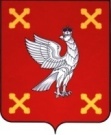 Администрация Шуйского муниципального районаПОСТАНОВЛЕНИЕот 19.11.2018  № 901-пг. ШуяОб утверждении комплексной схемы организации дорожного движения на территории Шуйского муниципального района Ивановской областиВ соответствии со статьей 17 Федерального закона  от 29.12.2017 №4431-ФЗ «Об организации дорожного движения в Российской Федерации и о внесении изменений в отдельные законодательные акты Российской Федерации», Федеральным законом от 10.12.1995 №196-ФЗ «О безопасности дорожного движения», Федеральным законом от 06.10.2003 № 131-ФЗ «Об общих принципах организации местного самоуправления в Российской Федерации» Администрация Шуйского муниципального района постановляет:1. Утвердить комплексную схему организации дорожного движения на территории Шуйского муниципального района Ивановской области (Приложение 1).2. Контроль за исполнением настоящего постановления возложить на заместителя главы администрации Николаенко В.В.3. Постановление вступает в силу с момента опубликования.Глава Шуйского муниципального района                               С.А. Бабанов